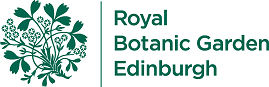 Botanic Cottage Community Cook Club 9th July 2020 Pea and pesto soup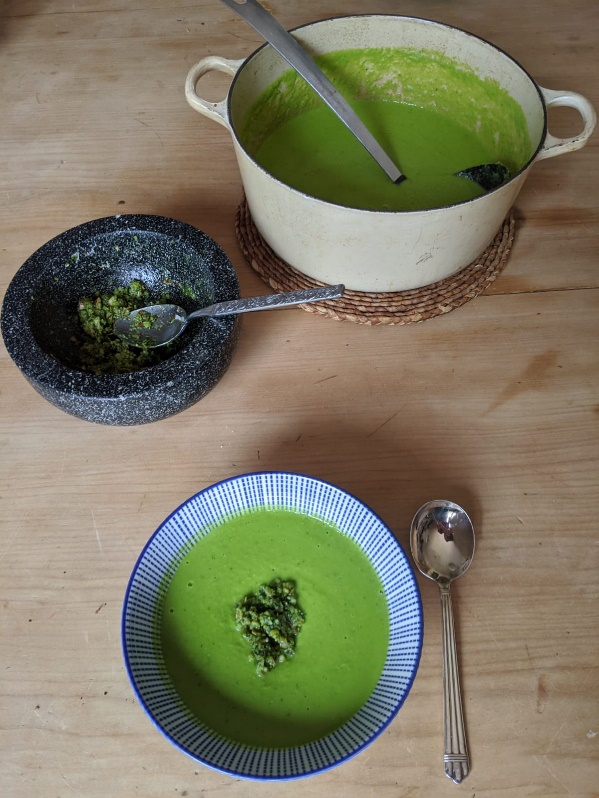 Ingredients1 tbsp olive oil1 onion, diced2 cloves garlic, peeled and roughly chopped700g frozen peas600ml vegetable stock½ a bunch of fresh basilA wedge of lemon (optional)For the pesto30g almonds or pine nuts1 clove of garlic1 tbsp olive oil1 tbsp grated parmesan½ bunch basil. You will need - a large pot and a wooden spoon, a stick blender, a pestle and mortar or small food processor.MethodSoup1. Heat the oil in a large saucepan and add the onion and garlic. 2. Cook gently for 5 minutes until both are softening.3. Add the peas and the stock, and bring to a simmer.4. Separate the stalks and leaves of the basil, add the stalks to the pan.5. Simmer without a lid for around ten minutes until the peas are cooked. 6. Add the basil leaves and blitz until smooth.7. Taste and season with salt and pepper and a squeeze of lemon. Pesto1. In a pestle and mortar crush the garlic, nuts and basil.2. Add the olive oil and parmesan, stir and season to taste. If you don’t have a pestle and mortar you can either use a small food processor (but try to keep the pesto chunky), or alternatively chop everything on a large chopping board.